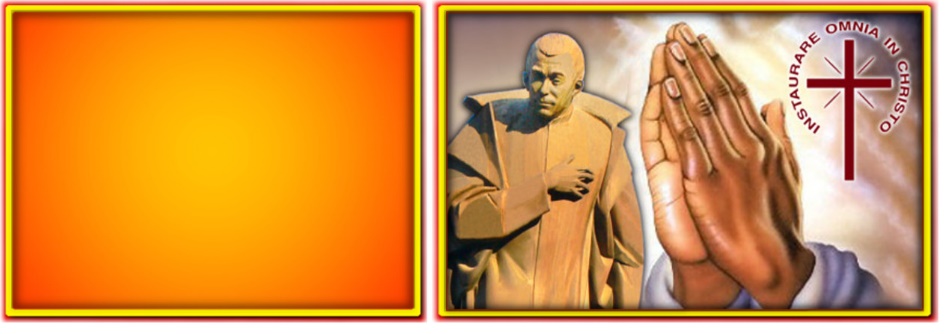 ITALIANOPer intercessione di San Luigi Orione, che per le vocazioni ha camminato tanto, ha salito tante scale e ha battuto tante porte, lo Spirito Santo ci sproni a impegnarci ad accompagnare i giovani ad abbracciare la vita consacrata.ESPAÑOLPor intercesión de San Luis Orione, que por las vocaciones, caminó tanto, subió tantas escaleras y llamó a tantas puertas, el Espíritu Santo nos empuje a comprometernos en acompañar a los jóvenes a  abrazar la vida consagrada.FRANÇAISPar l'intercession de Saint Luigi Orione, qui pour les vocations, a tant marché, gravi tant d'escaliers et frappé à tant de portes, le Saint-Esprit nous incite à nous engager à accompagner les jeunes à embrasser la vie consacrée.POLSKIPrzez wstawiennictwo świętego Alojzego Orione, który dla sprawy powołań wędrował wiele, pokonał wiele schodów i pukał do wielu drzwi , niech Duch święty pobudza nas do zaangażowania się w towarzyszenie młodym w  podejmowaniu życia zakonnego.PORTUGUÊSPela intercessão de São Luís Orione, que pelas vocações caminhou tanto, subiu tantas escadas e bateu em tantas portas, o Espírito Santo nos impulsione a nos empenharmos em acompanhar os jovens a abraçar a vida consagrada.ENGLISHThrough the intercession of San Luigi Orione, who for vocations has travelled a lot, has climbed many stairs and has knocked at many doors, may the Holy Spirit urge us to commit ourselves to accompany young people to embrace the consecrated life.Anche per questo mese tutta la Congregazione continua a vivere molti degli gli eventi previsti, via teleconferenza a causa delle restrizioni dovute alla pandemia da COVID 19. Religiosi: Sac. Héctor Carlos PARODI (+08/05/2020)  Sac. Florideo Romolo MARIANI (+17/05/2020) Ch. Glênio Wilian PEREIRA (+20/05/2020)Religiose: Suor Maria Bernarda, Italia (+05/05/2020) Suor Maria Cristina, Cile (+17/05/2020) Suor Maria Antonina, Italia (+19/05/2020) Suor Maria Catherine, Italia (+23/05/2020) Parenti (di cui la comunicazione è arrivata in Curia): Sig. Tecki BOSSON (+02/05/2020), Papà del Sac. Firmin BOSSON (Costa d’Avorio).